Regione LazioDirezioneRegionale Formazione, Ricerca e Innovazione, Scuola e Università, Diritto allo StudioVia R. Raimondi Garibaldi 7 - 00145 RomaIndirizzo PEC ……………………Oggetto: Avviso pubblico per l’acquisizione di manifestazione di interesse  “Potenziamento dello smartworking nei piccoli comuni del Lazio”. Asse IV – Capacità istituzionale e amministrativa - Priorità di investimento 11.ii) Obiettivo specifico 11.6.  Regione Lazio PO FSE 2014-2020Il/la sottoscritto/a ____________  (Nome e Cognome),  nato/a a ____________ (Comune e Provincia di nascita), il ______, residente a ____________ (Comune, Provincia e indirizzo completo di residenza), codice fiscale ____________, in nome e per conto del Comune/Unione di Comuni di ____________ con sede in via ____________ (indirizzo completo), in qualità di Sindaco (o soggetto delegato munito di poteri di firma)MANIFESTAl’interesse del Comune/Unione di Comuni suindicatoad accedere all’intervento a valere sul POR FSE Regione Lazio 2014-2020 “Potenziamento dello smartworking nei piccoli Comuni del Lazio”.DICHIARAdi accettare che ogni comunicazione relativa alla procedura di cui trattasi venga validamente inviata al seguente indirizzo di posta elettronica certificata (della cui operatività il dichiarante assume ogni rischio): ___________________;di essere informato, ai sensi e per gli effetti di cui all’art. 13 del D.Lgs.n. 196/2003, che i dati personali raccolti nel presente modulo e nella documentazione allegata saranno trattati, anche con strumenti informatici, esclusivamente nell’ambito del procedimento per il quale la presente dichiarazione viene resa.Si allega:- Scheda fabbisogni relativi all’azione di potenziamento dello smartworking (allegato 1);- (in caso di sottoscrizione da parte del soggetto delegato) copia della delegaal sottoscrittore o di altro documento da cui si evincano i poteri di firma.Luogo e dataIl Sindacoo altro soggetto munito di poteri di firma*(firma digitale)**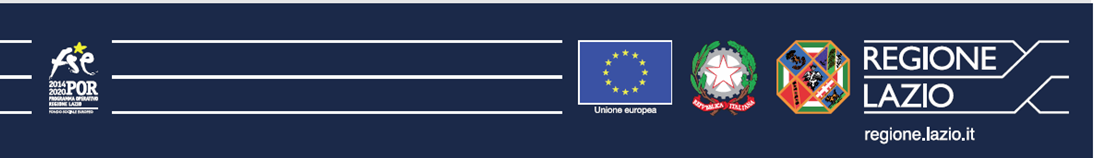 * In caso di altro soggetto munito di poteri di firma, allegare atto di delega o altro documento comprovante poteri di firma** Obbligo di presentazione del documento di riconoscimento in corso di validità assolto implicitamente con l’apposizione della firma digitale, ai sensi del combinato disposto di cui agli artt. 38 e 47 del DPR n. 445/2000 e s.m.i. e art. 65, comma 1, lett. a) del D.Lgs 82/2005 e s.m.i..